Про затвердження Переліку адміністративних послуг, що надаються через Центр надання адміністративних послуг Кремінської райдержадміністрації 
КРЕМІНСЬКА РДА
РОЗПОРЯДЖЕННЯ
від 22 лютого 2017 року № 214 
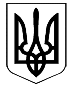 Про затвердження Переліку адміністративних послуг, що надаються через Центр надання адміністративних послуг Кремінської райдержадміністрації          З метою впорядкування та поліпшення надання адміністративних послуг, розширення доступу до інформації, необхідної для їх отримання, створення сприятливих умов для реалізації фізичними  та юридичними особами їх конституційних прав, свобод і законних інтересів, керуючись ст. 119 Конституції України, ст. ст. 6, 13, 41 Закону України «Про місцеві державні адміністрації», ст. 3, ст. 8 Закону України «Про адміністративні послуги», Законами України «Про дозвільну систему у сфері господарської діяльності», «Про Перелік документів дозвільного характеру у сфері господарської діяльності», «Про державну реєстрацію юридичних осіб, фізичних осіб – підприємців та громадських формувань», «Про державну реєстрацію речових прав на нерухоме майно та їх обтяжень», Указом Президента України від          03 липня 2009 року № 508 «Про заходи із забезпечення додержання прав фізичних та юридичних осіб щодо одержання адміністративних (державних) послуг», розпорядженням Кабінету Міністрів України від 16 травня 2014 року № 523-р «Деякі питання надання адміністративних послуг органів виконавчої влади через центри надання адміністративних послуг»:1. Затвердити Перелік адміністративних послуг, у тому числі з видачі документів дозвільного характеру, які надаються через Центр надання адміністративних послуг Кремінської райдержадміністрації, що додається.2. Затвердити Перелік адміністративних послуг, які надаються безпосередньо представниками органів виконавчої влади у приміщенні Центру надання адміністративних послуг Кремінської райдержадміністрації, що  додається.         3. Контроль за виконанням даного розпорядження залишаю за собою.Голова райдержадміністрації                                                                   Н.В. Чехута                                                                       ЗАТВЕРДЖЕНОРозпорядження головирайдержадміністраціївід    _22_ _лютого_  2017 року № _214__Перелік адміністративних послуг, у тому числі з видачі документів дозвільного характеру, які надаються через Центр надання адміністративних послуг Кремінської райдержадміністраціїНачальник відділу зпитань організаційно – кадровоїроботи райдержадміністрації                                                                О.Л. Крутько                                                                       ЗАТВЕРДЖЕНОРозпорядження головирайдержадміністраціївід    _22_ _лютого_  2017 року № _214__Перелік адміністративних послуг, які надаються безпосередньо представниками органів виконавчої влади у приміщенні Центру надання адміністративних послуг Кремінської райдержадміністраціїНачальник відділу зпитань організаційно – кадровоїроботи райдержадміністрації                                                                О.Л. Крутько